Publicado en  el 13/12/2013 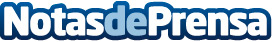 La Región de Murcia se aleja de las comunidades que más incrementaron su deuda en el tercer trimestreLa Región se aleja de las comunidades que más incrementaron su deuda en el tercer trimestre  El incremento de la deuda de la Comunidad se sit?a por debajo de la media y muy alejada de las comunidades en las que m?s ha crecido En t?rminos de PIB, la Regi?n tambi?n est? por debajo de la media y a gran distancia de la autonom?a con mayor deuda El incremento de la deuda de la RegiónDatos de contacto:Gobierno de MurciaNota de prensa publicada en: https://www.notasdeprensa.es/la-region-de-murcia-se-aleja-de-las Categorias: Murcia http://www.notasdeprensa.es